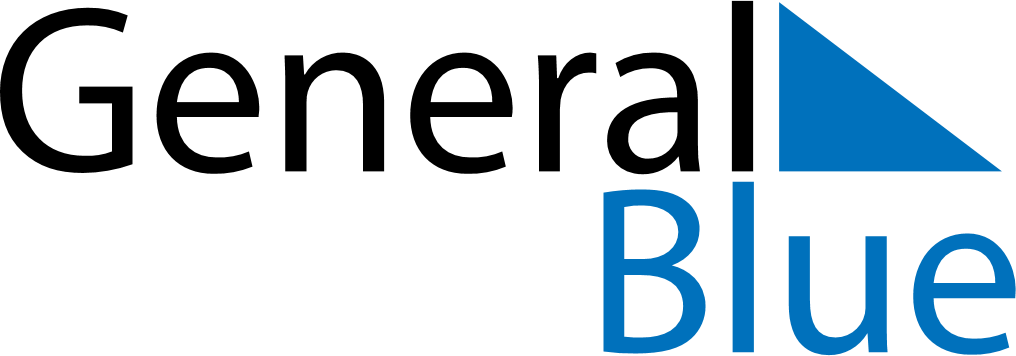 August 2025August 2025August 2025August 2025ZimbabweZimbabweZimbabweSundayMondayTuesdayWednesdayThursdayFridayFridaySaturday112345678891011121314151516Heroes’ DayDefence Forces Day1718192021222223242526272829293031